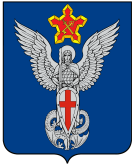 Ерзовская городская ДумаГородищенского муниципального районаВолгоградской области403010, Волгоградская область, Городищенский район, р.п. Ерзовка, ул. Мелиоративная 2,            тел/факс: (84468) 4-79-15РЕШЕНИЕОт 15 октября 2015 года                                      № 10/5 Об утверждении Устава Ерзовского городского Поселения Городищенского муниципального района Волгоградской области в новой редакцииВ соответствии  с Федеральным законом от 06 октября 2003 года  № 131-ФЗ «Об общих принципах организации местного самоуправления в Российской Федерации», заключением о результатах публичных слушаний, состоявшихся 2015г., в целях приведения Устава Ерзовского городского поселения в соответствие с федеральным и региональным законодательством, Ерзовская городская ДумаРЕШИЛА:Утвердить Устав Ерзовского городского поселения в новой редакции, согласно приложению.Главе Ерзовского городского поселения в порядке, установленном Федеральным    законом от 21.07.2005г. № 97-ФЗ «О государственной регистрации Уставов муниципальных образований», представить Устав Ерзовского городского поселения в новой редакции  на государственную регистрацию в течение 15 дней со дня принятия в Управление Министерства юстиции Российской Федерации по Волгоградской области.4. Настоящее решение подлежит официальному опубликованию в районной газете «Междуречье» в установленном порядке.5. Настоящее решение вступает в силу с момента его официального опубликования.Председатель Ерзовскойгородской Думы                                                                                                   Ю.М. ПорохняГлава Ерзовского  городского поселения                                                           А.А. Курнаков 